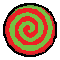 25KARKAT: SWIFERKARKAT: SWIFER你能不能……在地动山摇中，Karkat不自觉地打了个哆嗦。尘土和碎石从洞顶如雨般落下。他羽翼未丰的反叛军在蛛网般错综复杂的地下隧道中蛰伏，这些直通troll王国首都的隧道本来是用来将各个郊区的乱伦泥浆运往女王虫的所在地的。虽然这些地道严格来说本应属于非常重要的基础设施，但世界政府却从没过问过它们的使用，甚至未曾对这里的结构进行妥善的勘探测量。当局势还未滑坡时，Jane仁慈地相信了Kanaya奉上的地图能够切实描述地下的真实情况。在封死了通往繁殖坑的通道口之后，反叛军暂时获得了安全。但总统支使的雄蜂仍在日夜不停地对地底进行着探测——他们离暴露越来越近了。让他烦恼的并不是尘土。尘土是一种你一定会习以为常的东西，只要你一直在地穴里过着朝不保夕的生活。真正干扰他注意力的是他桌子上方永无他妈的止境的滴水。KARKAT: SWIFER！Swifer Eggmop探头向会议室里看了一眼。SWIFER: 到，指挥官！什么事？Karkat掐住了自己的鼻梁。KARKAT: 我最后说一遍，不要这样称呼我。SWIFER: 为什么不呢，指挥官？你就是我们的指挥官啊，有错吗？KARKAT: 不，我才不是什么‘指挥官’。KARKAT: 我什么时候主动要求过要揽这个活儿吗？KARKAT: 我从哪个花里胡哨的军方委员会那接到过官方委派书吗？KARKAT: 我所领导的那么多反抗这日复一日地压迫我们的越来越专横的政权的起义难道有哪次成功过吗？KARKAT: 上述所有问题的答案都是绝对统一而且绝对灾难性的：操他妈的，没有！SWIFER: 哇哇，指挥官，我觉得这个称号更多的是一种象征，象征着我们大家都对你有绝对的信心。KARKAT: 有个屁的信心？KARKAT: 我已经陈述过了我他妈的根本就没做出过任何对得起他人的信任的成绩。KARKAT: 到目前为止这场‘TROLL起义’已经发酵到了他妈的一个屌爆巅峰而最终结局就是我们不得不看着我们的首席分析师CLIPER BORDEN被逼着跳那蠢到翻天的舞并把自己弄成一个大傻逼来避免被关进劳改营。（*救命啊kk他大吼了整整五行我实在只能猜出他大概也许差不多说的是这个意思）Karkat抬手指向了正在播放《在查尔斯顿与社会名流同台竞技：群星与jake english共抗国家的敌人》的下集预告的显示屏。在上周的节目回放中Cliper——Swifer沉默寡言的同代伙伴——正在摄像机前出丑，他无法跟上过于欢快的鼓点，只能勉强挤出热情不停地把膝盖撞在一起。他手腕上的手铐显然对他的舞步毫无帮助。SWIFER: 可怜的Cliper.SWIFER: 他在记录统计数据方面如有神助但没有人教过他如何跳舞。SWIFER: 要是我们早点教他，这场洋相本来是可以被避免的。KARKAT: 错！KARKAT: 他只要不想跳就不应该有任何人能逼他跳。KARKAT: 这才是我们这么做的终极目的SWIFER。SWIFER: 哦。KARKAT: 但如果我连把我的手下从耻辱的公开出丑和蛋糕磨坊里的终生劳役中解救出来都做不到，我们的起义还有什么意义？KARKAT: 如果我连保护我们所谓的抵抗运动的成员免受JANE的疯狂蛋糕暗影专政的反复无常的残酷迫害都做不到，我们又能拿什么来保护我的人民？Swifer皱起眉头，拽了拽脖子上围着的方巾。SWIFER: 唉，指挥官你看，这实在是个大问题我觉得你最好还是找其他比我更懂这些的人来探讨它比较好。SWIFER: 毕竟我只是一个拖地工。KARKAT: 噢，是啊，好吧。KARKAT: 说到拖地。KARKAT: 天花板漏水了你怎么看？Karkat夸张而戏剧化地举高了双手，一滴污水啪地一声落在他小小的瘤状角上。KARKAT: 你应该知道我们储存所有珍贵的后勤物资的地点的正上方漏水了对吧？KARKAT: 我他妈的不是在整整一个星期之前就告诉过你把它补好吗？SWIFER: 啊长官你当时跟我说的是‘收拾好它’所以我真的有好好收拾它！KARKAT: 那它怎么还在漏水？SWIFER: 噢。原来您说的‘收拾’是让我把裂缝堵住啊！KARKAT: 你他妈的到底把我的意思误解成什么了？SWIFER: 我还以为您想让我把积水都拖干净……SWIFER: 然后用那些水把脏东西从地板上擦掉。SWIFER: 总的来说这就是我做的事情。Karkat目瞪口呆地看着她。她咧嘴笑了笑，完全没有认识到自己犯了什么错。除了用手狠狠地捂住脸之外，Karkat不知道自己还能做出什么表情。KARKAT: 额。KARKAT: 你知道吗？KARKAT: 我现在就要出去呼吸点新鲜空气。KARKAT: 等我回来的时候我希望你他妈的能把天花板上的窟窿给我关好了。KARKAT: 或者退一万步说KARKAT: 你他妈的起码给我在窟窿底下摆个水桶好吗。SWIFER: 长官！天呐！水桶？我们……我们真的要……SWIFER: 和水桶共处一室吗？SWIFER: *一起*？？KARKAT: 噢我的天啊。KARKAT: EGGMOP你他妈的给我成熟点好吗。他重重地叹了口气，大步流星地从尴尬得满脸发绿的助手身边走过。他和人类共同生活了太久，以至于已经对出现在眼前的淫秽意味水桶见怪不怪了。若是他认真反思，他就会意识到Jade在客厅里种豌豆时用的水桶比地球C历史上的任何troll一辈子为了生殖而使用过的水桶还要多。现在的水桶禁忌已经更偏向于一种象征了。一个濒危文明的无意义标识符。他重重地走进曲折的地道，满脑子都在想着这件无论如何都充满了悲剧意味的事情。这时，他的蟹状通讯器发出了一阵咔哒声。KANAYA: 哇KANAYA: 这着实是很大的信息量KARKAT: 噢操。KARKAT: 我没意识到你一直没挂断。KANAYA: 我们之前关于如何秘密转移女王虫的对话没有结束KANAYA: 我希望你能意识到它无论如何都是一件极为重要的事情，它的重要程度起码要超过你办公室里可怕的漏水危机KARKAT: 对不起。我现在实在是太忙了。KANAYA: 我知道KANAYA: 但请不要把Swifer逼得太紧，她真的已经在尽力好好表现了KARKAT: 是啊，我知道。KARKAT: 实话说我生气的点真的根本不在SWIFER身上。甚至跟漏水的关系也不大。KANAYA: 是的Karkat这很显而易见KANAYA: 我和Rose这个月一直在密切关注裁判所的斗舞KANAYA: 你的手下没有机会获胜KANAYA: 但不要为此把过于沉重的全责担在你自己的肩膀上KANAYA: 每一个加入反叛军的人都清楚地知道一旦被抓，他们很大概率会迎来流放到蛋糕磨坊的命运KANAYA: ‘每一个人’也包括你，KarkatKANAYA: 如果你一定要为反叛军的每一个成员负责，你会被责任的重担压垮KANAYA: 即使你不愿承认KANAYA: 你仍是这场运动的代言人KARKAT: 是啊。KARKAT: 我讨厌这种感觉，但你说得对。KARKAT: 他妈的。你的发言总是这么正确。KANAYA: 我的妻子也总这样对我说KARKAT: 额，操她妈的，她的发言也总是这么正确。KARKAT: 见鬼，你们俩到底是怎么做到互相容忍的？KANAYA: 她经常这样说，怀揣着十足的热忱KARKAT: 哇。嗯。好。KARKAT: 你今天说得已经够多的了。KANAYA: 噢对不起我不是故意要把我的跨物种幸福生活怼到你脸上，我明白这会弄疼你的旧伤疤KARKAT: 唯一会在被你的过剩母性洗礼之后疼得要死的东西就是我的窃听漏斗。KANAYA: Karkat我相信如果你能够KARKAT: 闭嘴KANAYA: 联系Dave，邀请他来加入……KARKAT: 哇，我旁边是不是突然发生了又一场塌方我什么也听不到？KANAYA: 他一定会立即来到你的身边KARKAT: KANAYA我们被帝国雄蜂包围了！太可怕了！到处都是火！还有死人！你说的话我他妈一个字也听不到！所以就算你下次还要重提这个话题我也会完全懵逼根本不知道你在说啥KARKAT: 所以也许你永远地放下这个话题再也不要重提对所有人而言都是最好的解脱！KANAYA: 好吧Karkat你继续散你的步，我会等到明天再和你商谈女王虫的事KANAYA: 再见，保重KARKAT: 噢，好。你也保重。明天再联系。Karkat把蟹状通讯器的小爪子拧到关闭的位置，然后额外确认了三遍他这次真的已经把Kanaya的连线挂断了。然而他调教过时腕表的动作又被一阵地动山摇给打断了。但这次的动静似乎有些不一样。雄蜂攻击的声音对他而言就像自己的手心手背一样熟悉。那是一种低沉而可怖的咆哮，以波的形式在地壳中运行。但这次的声响就像有东西在地表砸出了一个大坑一样。上一个发出这种声音的存在还是Jade那可怕的半死尸体。Karkat冲向离他最近的出口，谨慎地探头向外张望。滚滚烟尘中渐渐浮现出一个身影：那个踉跄前行的剪影长着一对辨识度极高的角。她刚从自己砸出的陨石坑里爬出来两步，就又一次脸朝下与大地来了个亲密接触。Karkat冲上前去，把她的胳膊搭在自己的肩膀上，拖着她离开了冲击波扬起的烟尘。KARKAT: MEENAH？？KARKAT: 你他妈的怎么会跑到这来？Meenah抬起头，朝他眨了眨眼。她的眼睛似乎有些异样，但他说不清是哪里出了问题。他不得不承认自己已经很久没有见过她了。她狼狈而眩晕，但总体而言没有受什么伤。MEENAH: 哇噢大嗓门瘤角同志是你啊KARKAT: 呃，那真的不是我的真名，但没错是我。MEENAH: 真好KARKAT: 和LORD ENGLISH的决战的结局到底如何？KARKAT: 你们成功了吗，还是……怎么着？MEENAH: 啊也就那样不好不坏吧KARKAT: 哦。Karkat继续观察她，还是没有发现不对劲的点究竟在哪。但他知道她身上有些东西不对劲，只是他一时半会找不出来而已。就在这时，一道闪光刺入了他的眼睛。她的手指上戴着一枚金戒指。Karkat重新看向她的眼眶。它们不是空白的，和其他从天而降的鬼魂的眼眶都不一样。KARKAT: 等等。KARKAT: 你是……KARKAT: 活着的？？？？MEENAH: 是啊婊砸MEENAH: 我回来了 38)KARKAT: 你他妈的到底是从哪弄到这枚戒指的？KARKAT: 等等，你不会是……KARKAT: MEENAH，你难道去打劫CALLIOPE了？！MEENAH: 那是谁KARKAT: 那个脖子上顶着丑陋的绿色外骨骼脑袋的女孩。KARKAT: 这是她的戒指。据我所知她必须戴上这个戒指才能活着！MEENAH: 哦MEENAH: 才不是呢老弟MEENAH: 这不是她的戒指，是我从另一个傻逼手里弄来的KARKAT: 谁？？？MEENAH: 那不重要MEENAH: 一个你再也不会接触到的超级大傻冒而已KARKAT: MEENAH，你他妈的是不是对我撒谎了。MEENAH: 瘤角老弟我才不会这样对你好吗MEENAH: 我们都已经共同经历过那么多了MEENAH: 唉好吧这他妈是我自己的戒指MEENAH: 你鳗意了吗？Karkat瞟了复活的女继承人一眼，在她的鱼双关下轻微地颤抖了一下，然后才不情愿地点了点头。MEENAH: 你们在干嘛呢？KARKAT: 这……KARKAT: 这他妈是个长得要死的故事。MEENAH: 那就给我解释一虾啊小瘤角KARKAT: 我现在正在建立一支大规模的草根起义军团来反抗一个越来越专制的全球霸权政府因为他们在压迫我们的人民。MEENAH: 嗯哼Meenah凑到他面前，给了Karkat一个贪婪的鲨鱼般的微笑。她在这个成熟的、经历过战争洗礼的他身上看到了某种让她欣赏的东西。她开始开怀大笑起来，同时重重地拍了拍他的肩膀，差点把Karkat拍了个跟头。KARKAT: 诶呦。MEENAH: 好啊我正准备宣布呢MEENAH: 我确实需要一个新的副鮨挥官KARKAT: 不，应该是你成为*我*的副指挥官。KARKAT: 没有别的意思，但我们所有的海报已经都印上我的脸了。KARKAT: 而且我对你自称拥有的指挥才能表示怀疑，鉴于上次我们见面的时候你一直在吹嘘你要如何如何击败LORD ENGLISH，结果现在你却一副被打出屎的样子掉到我们的垃圾星球上吃灰。KARKAT: 还有，说实话，我现在急需我能拉拢的一切助力。MEENAH: 噢好啊没问题MEENAH: 我可以给你当二把手KARKAT: 你答应了？MEENAH: 当然KARKAT: 哇MEENAH: 是啊老弟我指哪打哪绝对不多放一个屁MEENAH: 你鲄以下令了，头儿KARKAT: 好吧但说真的KARKAT: 其实我甚至不知道该怎么说？KARKAT: 我其实真的很受宠若惊，能够得到你发自内心的追随我真的感到三生有幸？KARKAT: 因为真的，我所做的一切其实根本不配……MEENAH: 老弟你把气氛都破坏干净了诶KARKAT: 哦KARKAT: 妈的。对不起。KARKAT: 我是说……KARKAT: 喂！KARKAT: 鱼脸混球！MEENAH: 谁？我？KARKAT: 对，就是你，就他妈的是你。从天上掉下来的法西斯垃圾偷戒指贼。KARKAT: 立即*他妈的*给我入列，别*逼*我亲自动手！MEENAH: 哦MEENAH: 哦哇塞MEENAH: 鳀——MEENAH: 鳀——长官！！！38DKarkat握住了她的手。这是一个严肃的握手，严肃得Karkat不得不在她收紧手指时闭上眼睛，暗自祈祷她不知道她自己的笑容看上去多么邪恶。他们头顶的天空又一次扯开了几道口子，新的一波鬼魂雨顺着Meenah砸出的通道落向地球。MEENAH: 哇哦我的鯶团这就来了KARKAT: 你的什么？MEENAH: 我的鯶……KARKAT: 我他妈的命令你再也不准乱用你的垃圾鱼类双关！> ==> 